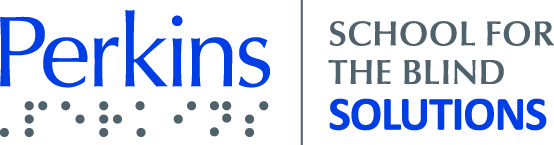 Assigning Language to Portions of Text in Microsoft PowerPointStep 1:Highlight the text that it in a specific language. In your ribbon go to Review > Language > Set Proofing Language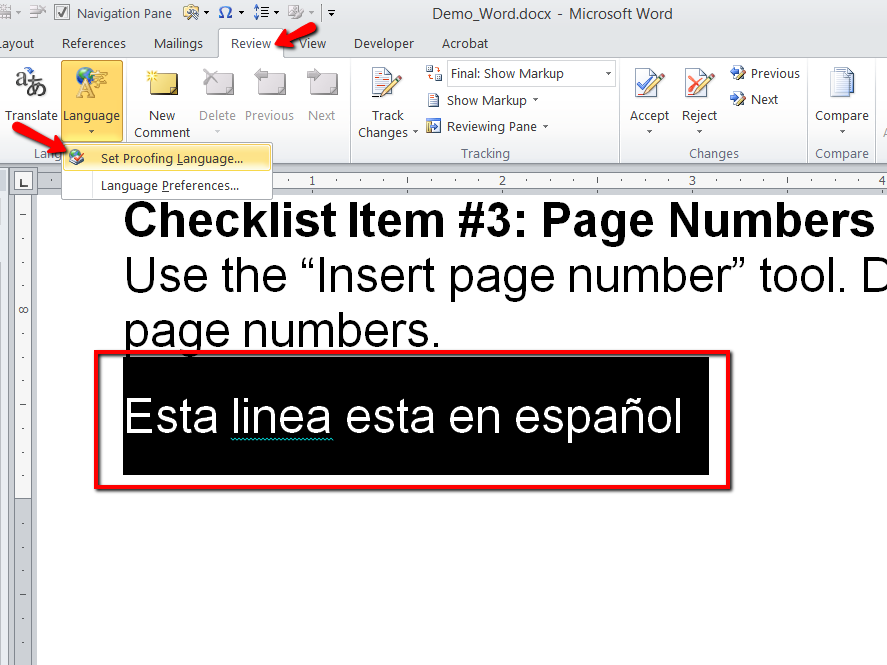 Step 2:In the language pop-up window, Select the desired language. Note: There is also a checkbox option available to "Detect Language Automatically". This can be helpful, but always double check that Word has properly identified the language.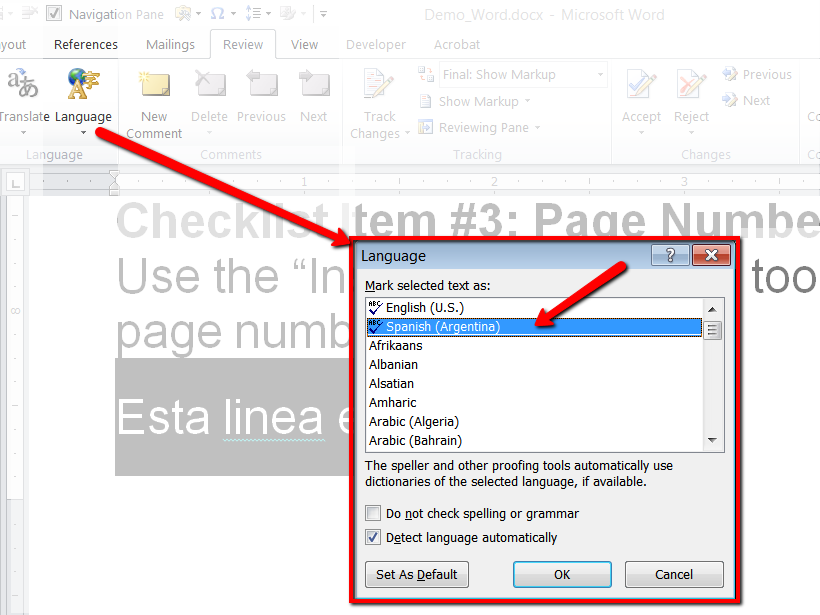 